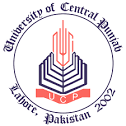       University of Central Punjab			Application for Fee Concession on KinshipStudent’s Name: _______________________________ Father’sName:____________________________________Program: ___________________ Ref.no/Reg.No:____________________ Session:_________ CGPA:______________Home Address: _____________________________________________________________________________________________________________________________________________________________________________   Contact No: __________________________			Particulars of brothers/sisters studying/has studied in UCPName of Student:  _____________________________________________________________________________Father’s Name: _____________________________________________________________________________Program: ___________________ Roll No: ___________________Session:  _________________CGPA: ____________Home Address: ___________________________________________________________________________________________________________________________________________________________________________________________________________________________    Contact No: ___________________________Student Availed KinshipStudent didn’t Avail Kinship________________________								___________________________Signature of Applicant										Accountant							For Official Use Only	